TÍTULO: SUBTÍTULO (SE HOUVER).Nome completo do autorNome completo do autorResumo: Apresentar, de forma sumarizada, os elementos constitutivos do artigo, com caráter de divulgação científica de pesquisa ou de revisão bibliográfica: tema, delimitação temática, problema, objetivo geral, justificativa (relevância da investigação), os principais aspectos do referencial teórico, a categorização da metodologia adotada, a conclusão alcançada e as contribuições esperadas decorrentes do estudo. Construir o resumo com, no mínimo, 150 palavras e, no máximo, 250. Apresentar, de forma sumarizada, os elementos constitutivos do artigo, com caráter de divulgação científica de pesquisa ou de revisão bibliográfica: tema, delimitação temática, problema, objetivo geral, justificativa (relevância da investigação), os principais aspectos do referencial teórico, a categorização da metodologia adotada, a conclusão alcançada e as contribuições esperadas decorrentes do estudo. Construir o resumo com, no mínimo, 150 palavras e, no máximo, 250.  Palavras-chave: Resumo – Resumir - Resumido. (Escolher entre três a cinco palavras que representem o conteúdo do artigo, partindo do assunto geral para a particularização do tema, no intuito de permitir a clara identificação do trabalho). INTRODUÇÃONa seção de Introdução, recomenda-se apresentar, de forma mais estendida do que na seção do Resumo: o tema; o recorte temático, espacial e temporal do fenômeno que será objeto de estudo; o problema (ou pergunta) de pesquisa; as hipóteses, se houver; o objetivo geral e os específicos; a justificativa do estudo; o caminho adotado metodologicamente para a investigação (categorização, geração de dados e modo de análise e de interpretação das informações), caso não o apresente em seção específica no corpo do texto. Ao finalizar esta seção introdutória, orienta-se apresentar a estrutura construída no artigo, para situar o leitor sobre as seções a serem desenvolvidas no trabalho.Na seção de Introdução, recomenda-se apresentar, de forma mais estendida do que na seção do Resumo: o tema; o recorte temático, espacial e temporal do fenômeno que será objeto de estudo; o problema (ou pergunta) de pesquisa; as hipóteses, se houver; o objetivo geral e os específicos; a justificativa do estudo; o caminho adotado metodologicamente para a investigação (categorização, geração de dados e modo de análise e de interpretação das informações), caso não o apresente em seção específica no corpo do texto. Ao finalizar esta seção introdutória, orienta-se apresentar a estrutura construída no artigo, para situar o leitor sobre as seções a serem desenvolvidas no trabalho.1 título primário: seção um.Geralmente, a primeira seção é utilizada para a apresentação do referencial teórico, a fim de esclarecer o leitor acerca do tema selecionado - objeto da pesquisa - em face ao conhecimento científico decorrente da realização das leituras e das reflexões iniciais pelo pesquisador. É o momento de apresentar, mesmo que sinteticamente, os saberes que evidenciam o estado da arte da temática escolhida. Esta seção representa, com efeito, a materialização do conhecimento conceitual e teórico vinculada à ciência do estudo em questão, possibilitando a identificação e a apresentação de teorias, de doutrinas e de proposições relacionadas ao objeto da pesquisa. O referencial teórico pode ser construído por meio de uma seção única ou pode apresentar mais seções, norteadas pelo proposto nos objetivos específicos, correspondendo à parte inicial da revisão bibliográfica que subsidiará a pesquisa. Diante disso, é possível apresentar informações decorrentes de documentação indireta (bibliográfica e documental), com a apresentação de citações indiretas ou diretas (curtas ou longas) das fontes consultadas.  As citações das fontes consultadas, para a construção do corpo do texto científico, podem ser feitas de maneira indireta, quando o produtor utiliza-se de paráfrase do texto original citado, mencionando a autoria de maneira indireta, como no exemplo a seguir: Ao conceber as práticas de letramento como caminhos para a inserção em determinados ambientes, pressupõe-se que, na universidade, essas práticas de letramento são propostas de atividades sociais com caráter situado, ou seja, têm significados específicos em diferentes instituições e grupos sociais (STREET, 2012, 2014). Para citações diretas curtas, deve-se observar o limite de extensão de três linhas no corpo do texto. Precisam apresentar aspas na abertura e no fechamento do enunciado, mantendo-se o tamanho da fonte igual ao do corpo do texto, como no exemplo a seguir: Como afirma Antunes, “Nossa programação de ensino é ditada pelas concepções que alimentamos.” (ANTUNES, 2014, p.17). Para as citações diretas longas, deve-se atentar à forma, pois a fonte deve ser menor (geralmente, dois números abaixo da fonte do corpo do texto: neste caso, 10), o espaço entre linhas simples, recuo de parágrafo de 4cm, bem como afastamento do corpo do texto de uma linha de 1,5cm. Além disso, antes das citações, é necessário apresentar um enunciado que as introduza e, depois de seu final, um comentário acerca do que é tratado no excerto. Um exemplo dessa orientação descreve-se a seguir: Nesta pesquisa, analisar-se-ão os processos de letramento, bem como a construção e a inserção dos acadêmicos na comunidade de prática docente, visto que, no caso das práticas acadêmicas, [...] é necessário analisar as relações sociais e a própria academia. Nesse sentido, em uma pesquisa, não se pode predizer o que dará significado a um evento de letramento e o que ligará um conjunto de eventos de letramento a práticas de letramento. (KRAEMER, 2014, p. 97).  A seguir, mais um exemplo de citação indireta: De acordo com Kleiman, o professor deve mediar o processo de construção de identidade, possibilitando a interação em diferentes situações com as distintas práticas de letramento (KLEIMAN, 2006). Como complemento, um exemplo de citação direta longa, com o uso do termo latino apud: Acentua Geraldi que[...] a língua nunca pode ser estudada ou como um produto acabado, pronto, fechado em si mesmo, de um lado porque apreensão demanda aprender no seu interior as marcas de sua exterioridade constitutiva e o uso externo se internaliza, do outro lado porque o produto histórico é resultante do trabalho  discursivo do passado. (GERALDI, 1991, p. 23 apud BRITTO, 1997, p. 28).Orienta-se que, ao usar uma citação direta, deve-se produzir um comentário anterior para introduzi-la e um posterior para ponderar sobre o conteúdo presente no excerto, a fim de estabelecer um diálogo entre as vozes de autoridade que respaldam o estudo e a voz do autor do texto. Também, ao encerrar uma seção, recomenda-se finalizá-la com uma conclusão parcial, orientando para o que será desenvolvido na parte subsequente do artigo.1.1 TÍTULO SECUNDÁRIOOutro aspecto importante trata da Alínea que, além de poder indicar uma nova linha em um parágrafo, também é designada como subdivisões caracterizadas pelas letras do alfabeto em ordem decrescente, para fins de enumeração, como visto no exemplo a seguir: O governo federal também elabora propostas para fortalecer a educação pública de qualidade, como oFundeb - Fundo de Manutenção e Desenvolvimento da Educação Básica e de Valorização dos Profissionais da Educação;Prodeb - Programa de Equalização das Oportunidades de Acesso à Educação Básica;PNLEM  - Programa Nacional do Livro do Ensino Médio.Deve-se atentar para a formatação das alíneas que precisam ter adentramento de parágrafo na primeira linha de 1,25cm e das subsequentes de  1,75cm, seguindo o mesmo espaçamento entre linhas do corpo do texto.2 TÍTULO PRIMÁRIO: SEÇÃO DOIS. As ilustrações, por sua vez, correspondem a explicações ou complementos visuais inseridos no corpo do texto: desenhos, esquemas, fluxogramas, fotografias, gráficos, mapas, organogramas, plantas, quadros, retratos são exemplos de ilustrações. Precisam apresentar-se próximas do conteúdo textual a que se referem, devendo ocupar o mínimo de espaço para a sua visualização adequada ou serem organizadas nos apêndices e nos anexos. Além disso,Qualquer que seja seu tipo (desenhos, esquemas, fluxogramas, fotografias, gráficos, mapas, organogramas, plantas, quadros, retratos e outros) sua identificação aparece na parte inferior, precedida da palavra designativa, seguida de seu número de ordem de ocorrência no texto, em algarismos arábicos, do respectivo título e/ou legenda explicativa de forma breve e clara, dispensando consulta ao texto, e da fonte. A ilustração deve ser inserida o mais próximo possível do trecho a que se refere, conforme o projeto gráfico.  (ASSOCIAÇÃO BRASILEIRA DE NORMAS TÉCNICAS, 2011, p. 07).Antes de expor a ilustração, o pesquisador deve relatar, de forma descritiva, os dados que serão descritos, para tornar clara a proposição. Deve-se obedecer o espaçamento duplo de entrelinhas: 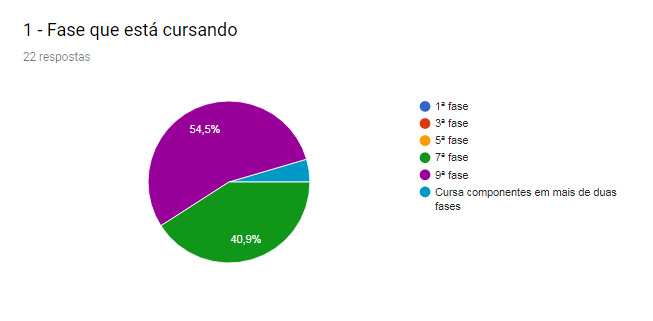 Ilustração 1: Questionário aos Acadêmicos.Fonte: Produção do Pesquisador.Após a ilustração, o pesquisador deve apresentar ponderações sobre os dados, de forma reflexivo-analítica, no intuito de relacionar as informações expostas ao referencial teórico produzido.Em se tratando de Tabelas, segundo a ABNT, caracterizam-se como um elemento demonstrativo de síntese que constitui unidade autônoma (ASSOCIAÇÃO BRASILEIRA DE NORMAS TÉCNICAS, 2018, p. 02). Em seguida, um exemplo da inserção de tabela em um trabalho científico: O indicador é calculado a partir dos dados sobre aprovação, obtidos no Censo Escolar, e das médias de desempenho nas avaliações do INEP e do Sistema Nacional de Avaliação da Educação Básica - SAEB – para as unidades da federação e para o país, bem como a Prova Brasil – para os municípios. Com base no último índice, de 2011, temos as seguintes aferições sobre a educação básica desde 2005:Tabela 1 – IDEB: Resultados e Metas.Continuação da TabelaFonte: Brasil (2011).Após a inserção de qualquer tipo de ilustração ou tabela, é necessário que o produtor do texto inclua suas ponderações ou análise acerca dos dados expostos. Também, recomenda-se produzir uma conclusão parcial em cada seção, podendo ser mencionado ou descrito, nessa parte, o conteúdo privilegiado em seção posterior. 3 TÍTULO PRIMÁRIO: SEÇÃO TRÊS. Quando se produz um artigo de divulgação científica, geralmente se cria uma seção de análise e de interpretação dos dados, em que se estabelece uma relação entre a teoria proposta para o estudo e os dados, por vezes empíricos, resultantes da investigação. Nessa seção, é possível apresentar o caminho escolhido para essa reflexão analítica. Logo, entende-se que o percurso metodológico escolhido pelo pesquisador torna-se interessante de ser apresentado.CONCLUSÃONa seção final, é interessante resgatar a contextualização da pesquisa apresentada no artigo (delimitação temática, problema, hipótese), a fim de expor as considerações finais; evidenciar as principais conclusões, por meio do resgate do objetivo geral e dos objetivos específicos, bem como sua consolidação e o atendimento do problema proposto para o estudo; além de sugerir futuras investigações para o tema, a partir do que foi desvelado na pesquisa e identificado como pontos limitadores (opcional) e defender a contribuição da investigação realizada. REFERÊNCIASACTA CIRÚRGICA BRASILEIRA. São Paulo: Sociedade Brasileira para o Desenvolvimento da Pesquisa em Cirurgia, 1997- . ISSN 1678-2674 versão online. Disponível em: http://www.scielo.br/scielo.php?script=sci_ serial&pid=0102-8650&lng=pt&nrm=iso. Acesso em: 22 ago. 2013.AGÊNCIA BRASILEIRA DO ISBN. Coleção e série. Rio de Janeiro: Fundação Biblioteca Nacional, [20--]. Disponível em: http://www.isbn.bn.br/website/colecao-e-serie. Acesso em: 8 fev. 2018.AGUIAR, A. A. Avaliação da microbiota bucal em	pacientes sob uso crônico de penicilina e benzatina. 2009. Tese (Doutorado em Cardiologia) – Faculdade de Medicina, Universidade de São Paulo, São Paulo, 2009.ALEXANDRESCU, D. T. Melanoma costs: a dynamic model comparing estimated overall costs of various clinical stages. Dermatology Online Journal, [S. l.], v. 15, n. 11, p. 1, Nov. 2009. Disponível em: http:// dermatology.cdlib.org/1511/originals/melanoma_costs/alexandrescu.html. Acesso em: 3 nov. 2009.ALVES, C. Navio negreiro. [S. l.]: Virtual Books, 2000. Disponível em: http://www.terra.com.br/ virtualbooks/freebook/port/Lport2/navionegreiro.htm. Acesso em: 10 jan. 2002.ANTUNES, I. Gramática contextualizada: limpando “o pó das ideias simples”. São Paulo: Parábola. 2014.ASSOCIAÇÃO BRASILEIRA DE NORMAS TÉCNICAS. NBR 6023: Informação e documentação – Referências - Elaboração. Rio de Janeiro: ABNT, 2018. ASSOCIAÇÃO BRASILEIRA DE NORMAS TÉCNICAS. NBR 14724: Informação e documentação – Trabalhos Acadêmicos - Apresentação. Rio de Janeiro: ABNT, 2011. AZNAR, José Camón. [Correspondência]. Destinatário: Manoelito de Ornellas. [S. l.], 1957. 1 bilhete.BAVARESCO, A.; BARBOSA, E.; ETCHEVERRY, K. M. (org.). Projetos de filosofia. Porto Alegre: EDIPUCRS, 2011. E-book. Disponível em: http ://ebooks.pucrs.br/edipucrs/projetosdefilosofia.pdf. Acesso em: 21 ago. 2011.BERTAZZOLI, R. et al. Eletrodos de difusão gasosa modificados com catalisadores redox, processo e reator eletroquímico de síntese de peróxido de hidrogênio utilizando os mesmos. Depositante: Universidade Estadual de Campinas.  Procurador: Maria Cristina Valim Lourenço Gomes. BR n. PI0600460-1A. Depósito: 27 jan. 2006. Concessão: 25 mar. 2008.BEETHOVEN, Ludwig van. Neunte symphonie: op. 125. Orquestra. Leipzig: Breitkopf & Härtel, 1863. 1 partitura. Disponível em: http://imslp.org/wiki/File:TN-Beethoven_Breitkopf_Serie_1_Band_3_B_9.jpg. Acesso em: 20 jun. 2012.BÍBLIA em áudio: novo testamento. Intérprete: Cid Moreira. Brasília, DF: Sociedade Bíblica do Brasil, 2010. 1 disco blue-ray.BRAHMS, J. Sonate für Klavier und Violoncello: e-mol opus 38. München: G. Henle, 1977. 1 partitura.BRASIL. [Constituição (1988)]. Constituição da República Federativa do Brasil de 1988. Brasília, DF: Presidência da República, [2016]. Disponível em: http://www.planalto.gov.br/ccivil_03/Constituicao/ Constituiçao.htm. Acesso em: 1 jan. 2017.BRASIL. Ministério da Educação (MEC). Índice de Desenvolvimento da Educação Básica – Ideb. 2011. Instituto Nacional de Estudos e Pesquisas Educacionais Anísio Teixeira - Inep. Disponível em: http://ideb.inep.gov.br/resultado/resultado/resultadoBrasil.seam?cid=3552452. Acesso em: 20 mar. 2018.BRASIL. Ministério da Fazenda. Secretaria de Acompanhamento Econômico. Parecer técnico nº 06370/2006/RJ. Rio de Janeiro: Ministério da Fazenda, 13 set. 2006. Disponível em: http://www.cade.gov. br/Plenario/Sessao_386/Pareceres/ParecerSeae-AC-2006-08012.008423-International_BusInes_MachIne. PDF. Acesso em: 4 out. 2010BRASIL. Superior Tribunal de Justiça. Súmula n° 333. Cabe mandado de segurança contra ato praticado em licitação promovida por sociedade de economia mista ou empresa pública. Brasília, DF: Superior Tribunal de Justiça, [2007]. Disponível em: http://www.stj.jus.br/SCON/sumanot/toc.jsp?&b=TEMA&p=true&t =&l=10&i=340#TIT333TEMA0. Acesso em: 19 ago. 2011.BRASIL. Supremo Tribunal Federal (2. Turma). Recurso Extraordinário 313060/SP. Leis 10.927/91 e 11.262 do município de São Paulo. Seguro obrigatório contra furto e roubo de automóveis. Shopping centers, lojas de departamento, supermercados e empresas com estacionamento para mais de cinqüenta veículos. Inconstitucionalidade. Recorrente: Banco do Estado de São Paulo S/A – BANESPA. Recorrido: Município de São Paulo. Relatora: Min. Ellen Gracie, 29 de novembro de 2005. Lex: jurisprudência do Supremo Tribunal Federal, São Paulo, v. 28, n. 327, p. 226-230, 2006.BRAYNER, A. R. A.; MEDEIROS, C. B. Incorporação do tempo em SGBD orientado a objetos. In: SIMPÓSIO BRASILEIRO DE BANCO DE DADOS, 9., 1994, São Paulo. Anais [...]. São Paulo: USP, 1994. p. 16-29.BREAKING bad: the complete second season. Creator and executive produced by Vince Gilligan. Executive Producer: Mark Johnson. Washington, DC: Sony Pictures, 2009. 3 discos blu-ray (615 min).BRITTO, L. P. L. A sombra do caos: ensino de língua X tradição gramatical. Campinas, SP: Mercado de Letras, 1997.CENTRAL do Brasil. Direção: Walter Salles Júnior. Produção: Martire de Clermont-Tonnerre e Arthur Cohn. Intérpretes: Fernanda Montenegro, Marilia Pera, Vinicius de Oliveira, Sônia Lira, Othon Bastos, Matheus Nachtergaele et al. Roteiro: Marcos Bernstein, João Emanuel Carneiro e Walter Salles Júnior. [S. l.]: Le Studio Canal; Riofilme; MACT Productions, 1998. 5 rolos de filme (106 min), son., color., 35 mm.CENTRO DE CAPACITAÇÃO DA JUVENTUDE. Chega de violência e extermínio de jovens. [2009]. 1 cartaz, color. Disponível em: http://www.ccj.org.br/site/documentos/Cartaz_Campanha.jpg. Acesso em: 25 ago. 2011.COELHO, A. C. Fatores determinantes de qualidade de vida física e mental em pacientes com doença pulmonar intersticial: uma análise multifatorial. 2009. Dissertação (Mestrado em Ciências Médicas) – Faculdade de Medicina, Universidade Federal do Rio Grande do Sul, Porto Alegre, 2009. Disponível em: http://www.lume.ufrgs.br/bitstream/handle/10183/16359/000695147.pdf?sequence=1. Acesso em: 4 set. 2009.CONGRESSO INTERNACIONAL DO INES, 8.; SEMINÁRIO NACIONAL DO INES, 14., 2009, Rio de Janeiro. Anais [...]. Rio de Janeiro: Instituto Nacional de Educação de Surdos, 2009. 160 p. Tema: Múltiplos Atores e Saberes na Educação de Surdos. Inclui bibliografia.CONGRESSO DO CENTRO-OESTE DE CLÍNICOS VETERINÁRIOS DE PEQUENOS ANIMAIS, 3.; FEIRA DO CENTRO-OESTE DO MERCADO PET, 3., 2006, [Brasília, DF]. [Trabalhos científicos e casos clínicos]. Ciência Animal Brasileira. Goiânia: UFG, nov. 2006. Suplemento 1.CONGRESSO DE INICIAÇÃO CIENTÍFICA DA UFPE, 4., 1996, Recife. Anais eletrônicos [...]. Recife: UFPE, 1996. Disponível em: http://www.propesq.ufpe.br/anais/anais.htm. Acesso em: 21 jan. 1997.CURITIBA. Lei nº 12.092, de 21 de dezembro de 2006. Estima a receita e fixa a despesa do município de Curitiba para o exercício financeiro de 2007. Curitiba: Câmara Municipal, [2007]. Disponível em: http://domino. cmc.pr.gov.br/contlei.nsf/98454e416897038b052568fc004fc180/e5df879ac6353e7f032572800061df72. Acesso em: 22 mar. 2007.DE LUCCA, Gabriella. Notas curtas. Getulio, São Paulo, ano 3, p. 9, jul./ago. 2009.DOREA, R. D.; COSTA, J. N.; BATITA, J. M.; FERREIRA, M. M.; MENEZES, R. V.; SOUZA, T. S. Reticuloperitonite traumática associada à esplenite e hepatite em bovino: relato de caso. Veterinária e Zootecnia, São Paulo, v. 18, n. 4, p. 199-202, 2011. Supl. 3.GALEMBECK, F.; SOUZA, M. F. B. Process to obtain an Intercalated or exfoliated polyester with clay hybrid nanocomposite material. Depositante: Universidade Estadual de Campinas; Rhodia Ster S/A. WO2005/030850 A1, Depósito: 1 Oct. 2003, Concessão: 7 Apr. 2005. Disponível em: http://www.iprvillage.Info/portal/servlet/DIIDirect?CC=WO&PN=2005030850&DT=A1&SrcAuth=Wila&Toke n=UtWH B3Mmc98t05i1AVPmaGE5dYhs00Nlt38dpA3EfnOosue2.GSz63ySsIiukTB8VQWW32lISV87n4_ naNBY8lhYY30Rw1UeDo_8Yo8UVD0. Acesso em: 27 ago. 2010.GODINHO, T. Vida organizada: como definir prioridades e transformar seus sonhos em objetivos. São Paulo: Gente, 2014. E-book.GONÇALVES, R. P. M. et al. Aspectos hematológicos de cães parasitados por Babesia canis na cidade de Niterói, RJ entre os anos de 1994 a 2005: parte 1: eritrograma. Ciência Animal Brasileira, Goiânia, p. 271-273, nov. 2006. Supl. 1. Trabalho apresentado no 3º Congresso do Centro-Oeste de Clínicos Veterinários de Pequenos Animais, 2006, [Brasília, DF].GUNCHO, M. R. A educação à distância e a biblioteca universitária. In: SEMINÁRIO DE BIBLIOTECAS UNIVERSITÁRIAS, 10., 1998, Fortaleza. Anais [...]. Fortaleza: Tec Treina, 1998. 1 CD-ROM.HENRIQUES, Antonio; MEDEIROS, João Bosco. Monografia no Curso de Direito: como elaborar o Trabalho de Conclusão de Curso (TCC).  6. ed. São Paulo: Atlas, 2008, p.83.INSTITUTO GEOGRÁFICO E CARTOGRÁFICO (São Paulo). Regiões de governo do Estado de	 São Paulo. São Paulo: IGC, 1994. 1 atlas. Escala 1:2.000.INSTITUTO NACIONAL DO CÂNCER (Brasil). Estômago. In: INSTITUTO NACIONAL DO CÂNCER (Brasil). Tipos de câncer. [Brasília, DF]: Instituto Nacional do Câncer, 2010. Disponível em: http://www2.inca.gov.br/ wps/wcm/connect/tiposdecancer/site/home/estomago/definicao. Acesso em: 18 mar. 2010.JOHN Mayall & The Bluesbreakers and friends: Eric Clapton, Chris Barber, Mick Taylor: 70th birthday concert. [London]: Eagle Rock Entertainment, 2003. 1 disco blu-ray (ca. 159 min).JURA secreta. Intérprete: Simone. Compositores: S. Costa e A. Silva. In: FACE a face. Intérprete: Simone. [S. l.]: Emi-Odeon Brasil, 1977. 1 CD, faixa 7.KLEIMAN, A. B. Processos Identitários na Formação Profissional: o professor como agente de letramento. In: CORRÊA, Manoel L. G.; BOCH, Françoise (org.). Ensino de língua: representação e letramento. Campinas, SP: Mercado de Letras, 2006. KRAEMER, M. A. D. Letramento acadêmico/científico e participação periférica legítima: estudo etnográfico em comunidades de prática jurídica. Bakhtiniana: Revista de Estudos do Discurso, v. 9, p. 92-110, 2014.KOOGAN, A.; HOUAISS, A. (ed.). Enciclopédia e dicionário digital 98. São Paulo: Delta: Estadão, 1998. 5 CD-ROM.LISPECTOR, C. [Carta enviada para suas irmãs]. Destinatário: Elisa e Tânia Lispector. Lisboa, 4 ago. 1944. 1 carta. Disponível em: http://www.claricelispector.com.br/manuscrito_minhasqueridas.aspx. Acesso em: 4 set. 2010.LOBO, A. M. Moléculas da vida. Separata de: DIAS, A. R.; RAMOS, J. J. M. (ed.). Química e sociedade: a presença da química na actividade humana. Lisboa: Escobar, 1990. p. 49-62.MARCONI, Marina de Andrade; LAKATOS, Eva Maria. Fundamentos de Metodologia Científica. 7. ed. São Paulo: Atlas, 2010.MARTIN NETO, L.; BAYER, C.; MIELNICZUK, J. Alterações qualitativas da matéria orgânica e os fatores determinantes da sua estabilidade num solo podzólico vermelho-escuro em diferentes sistemas de manejo. In: CONGRESSO BRASILEIRO DE CIÊNCIA DO SOLO, 1997, Rio de Janeiro. Resumos [...]. Rio de Janeiro: Sociedade Brasileira de Ciência do Solo, 1997. p. 443, ref. 6-141.MENEGASSI, Renilson José; ZANINI, Marilurdes. Avaliação de redação: o tema. In: Seminário do Centro de Estudos Lingüísticos e Literários do Paraná, 10, 1996, Londrina. Anais... Cascavel: Unioeste, 1997.MEZZAROBA, Orides; MONTEIRO, Cláudia Sevilha. Manual de metodologia da pesquisa no Direito. 4. ed. São Paulo: Saraiva, 2008, p.149.MOSAICO. [Compositor e intérprete]: Toquinho. Rio de Janeiro: Biscoito Fino, 2005. 1 CD (37 min).OS PERIGOS do uso de tóxicos. Produção de Jorge Ramos de Andrade. São Paulo: CERAVI, 1983. 1 fita de vídeo (30 min), VHS, son., color.OTTA, L. A. Parcela do tesouro nos empréstimos do BNDES cresce 566 % em oito anos. O Estado de S. Paulo, São Paulo, ano 131, n. 42656, 1 ago. 2010. Economia & Negócios, p. B1.PILLA, L. [Correspondência]. Destinatário: Moysés Vellinho. Porto Alegre, 6 jun. 1979. 1 cartão pessoal. Autografado.PODCAST LXX: Brasil: parte 3: a república. [Locução de]: Christian Gutner. [S. l.]: Escriba Café, 19 mar. 2010. Podcast. Disponível em: http://www.escribacafe.com/podcast-lxx-brasil-parte-3-a-republica/. Acesso em: 4 out. 2010.RIO DE JANEIRO (Estado). Corregedoria Geral de Justiça. Aviso nº 309, de 28 de junho de 2005. [Dispõe sobre a suspensão do expediente na 6. Vara de Órfãos e Sucessões da Comarca da Capital nos dias 01, 08, 15, 22 e 29 de julho de 2005]. Diário Oficial do Estado do Rio de Janeiro: parte 3: seção 2: Poder Judiciário, Rio de Janeiro, ano 31, n. 19, p. 71, 30 jun. 2005.RIO GRANDE DO SUL. [Constituição (1989)]. Constituição do Estado do Rio Grande do Sul. 4. ed. atual. Porto Alegre: Assembléia Legislativa do Estado do Rio Grande do Sul, 1995.ROMANO, G. Imagens da juventude na era moderna. In: LEVI, G.; SCHMIDT, J. (org.). História dos jovens 2: a época contemporânea. São Paulo: Companhia das Letras, 1996. p. 7-16.SÃO CARLOS (SP). Cartório de Registro Civil das Pessoas Naturais do 1º Subdistrito de São Carlos. Certidão de nascimento [de] Maria da Silva. Registro em: 9 ago. 1979. Certidão registrada às fls. 178 do livro n. 243 de assentamento de nascimento n. 54709. Data de nascimento: 7 ago. 1979.SÃO PAULO (Estado). Secretaria do Meio Ambiente. Tratados e organizações ambientais em matéria de meio ambiente. In: SÃO PAULO (Estado). Secretaria do Meio Ambiente. Entendendo o meio ambiente. São Paulo: Secretaria do Meio Ambiente, 1999. v. 1. Disponível em: http://www.bdt.org.br/sma/entendendo/ atual.htm. Acesso em: 8 mar. 1999.SANTOS, F. R. A colonização da terra do Tucujús. In: SANTOS, F. R. História do Amapá, 1º grau. 2. ed. Macapá: Valcan, 1994. p. 15-24.SAYERS, R. Principles of awareness-raising: for information literacy, a case study. Bangkok: UNESCO Bangkok, 2006. Disponível em: http://portal.unesco.org/ci/en/files/22439/11510733461Principles_of_ AwarenessRaising_19th_April_06.pdf/Principles%2Bof%2BAwareness_Raising_19th%2BApril%2B06.pdf. Acesso em: 23 abr. 2010.SILVA, M. M. L. Crimes da era digital. Net, Rio de Janeiro, nov. 1998. Seção Ponto de Vista. Disponível em: http://www.brazilnet.com.br/contexts/brasilrevistas.htm. Acesso em: 28 nov. 1998.STREET, B. Letramentos sociais: abordagens críticas do letramento no desenvolvimento, na etnografia e na educação. São Paulo: Parábola Editorial, 2014. STREET, B. Eventos de Letramento e Práticas de Letramento: teoria e prática nos novos estudos do letramento. In: MAGALHÃES, I. (org.). Discursos e práticas de letramento: pesquisa etnográfica e formação de professores. São Paulo: Mercado de Letras, 2012, p.69-92.TELECONFERÊNCIA REDE SESC-SENAC, 2010. Comportamento do consumidor. [Rio de Janeiro: Senac/DN], 2010. 1 cartaz.VARGINHA (MG). Edital de licitação nº 189/2007. Pregão nº 151/2007. [Aquisição de leite pasteurizado]. Varginha: órgão oficial do município, Varginha, ano 7, n. 494, p. 15, 31 maio 2007.VERÍSSIMO, L. F. Um gosto pela ironia. Zero Hora, Porto Alegre, ano 47, n. 16.414, p. 2, 12 ago. 2010. Disponível em: http://www.clicrbs.com.br/zerohora/jsp/default.jspx?uf=1&action=flip. Acesso em: 12 ago. 2010.VIEIRA, Cássio Leite; LOPES, Marcelo. A queda do cometa. Neo Interativa, Rio de Janeiro, n. 2, inverno 1994. 1 CD-ROM.XENAKIS, I. Aïs. Pour baryton amplifié, percussion solo et grand orchestre. Paris: Salabert, 1980. 1 partitura.ZUBEN, A. V.; CASANOVA, C.; BALDINI, M. B. D.; RANGEL, O.; ANGERAMI, R. N.; RODRIGUES, R. C. A.; PRESOTTO, D. Vigilância epidemiológica da leishmaniose visceral americana (LVA) em cães no município de Campinas, São Paulo. In: REUNIÃO DE PESQUISA APLICADA EM DOENÇAS DE CHAGAS, 26.; REUNIÃO DE PESQUISA APLICADA EM LEISHMANIOSES, 14., 2010, Uberaba. Anais [...]. Uberaba: Universidade Federal do Triangulo Mineiro, 2010. p. 135-175.RESULTADOS DO IDEB NO BRASILRESULTADOS DO IDEB NO BRASILRESULTADOS DO IDEB NO BRASIL200520052005Ensino FundamentalEnsino FundamentalEnsino MédioAnos Iniciais
(1º ao 5º ano)Anos Finais
(6º ao 9º ano)3,43,83,53,4200720072007Ensino FundamentalEnsino FundamentalEnsino MédioAnos Iniciais
(1º ao 5º ano)Anos Finais
(6º ao 9º ano)3,54,23,83,5200920092009Ensino FundamentalEnsino FundamentalEnsino MédioAnos Iniciais
(1º ao 5º ano)Anos Finais
(6º ao 9º ano)3,64,64,03,6201120112011Ensino FundamentalEnsino FundamentalEnsino MédioAnos Iniciais
(1º ao 5º ano)Anos Finais
(6º ao 9º ano)3,75,04,13,7